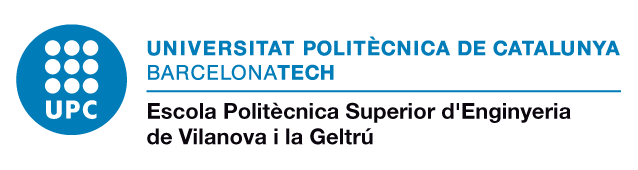 ANNEXO I - PLAN DE TRABAJOLa realización de prácticas en empresa puede dar lugar al reconocimiento de créditos o a la realización del TFG/TFM. Con este convenio, el alumno/a:NO solicita el reconocimiento de créditos optativosSI solicita el reconocimiento de créditos optativos (30h = 1 crédito)Realiza el TFG/TFM en la empresaEs la primera estancia del estudiante/a en la empresa?          Sí       No1.- Datos personales2.-Datos de la empresa (a rellenar por el/la tutor/a de la empresa)�	Lugar donde se realiza el trabajo     ...............................................................................�	Período en el cual se realizará     ............................................................................�	Horario1                 ...........................................................�	Conocimientos específicos que debe de tener el estudiante para hacer este trabajoInglés	Francés	 Alemán	 Otros idiomas .................................Conocimientos informáticos ¿cuáles? ……………………............……………...�	El estudiante/a realiza el Trabajo Fin de Grado (TFG) o el Trabajo Fin de Máster (TFM)en la empresa?No	Si (en este caso rellenar el apartado 3.b del Plan de trabajo)3.a- Plan de trabajo (a rellenar por el/la tutor/a de la empresa)Plan de trabajoIndicad cuales son las principales tareas del estudiante/a, la planificación de la ejecución de estas tareas y su programación temporal.Objetivos que se han establecido para este período:Su trabajo diario se basa en:Mecanismos de seguimiento y coordinación en la empresa:1 El nombre máximo de horas será de 900 de septiembre a septiembreObjetivos que se quieren alcanzar con el trabajo:Descripción y programación temporal de las tareas a realizar:Mecanismos de seguimiento y coordinación en la empresa:Recursos que facilita la empresa para el desarrollo del trabajo:4.- Datos de la EPSEVG (a rellenar por el/la tutor/a de la EPSEVG)�	Calendario de visitas a la empresa....................................................................................................................................................................................................................................................................................................................................................................................�	Mecanismo de seguimiento al estudiante.......................................................................................................................................................................................................................................................................................................................................................................................Los abajo firmantes dan el visto bueno a este Plan de Trabajo:Visto buenoTutor/a de la empresa (firma y sello)Visto buenoTutor/a de la EPSEVG (firma y sello)   Visto buenoEstudiante/aEl Jefe de Estudios de la EPSEVG, profesor Carles Batlle Arnau, manifiesta que la propuesta es valorada positivamente para la formación del estudiante y que el plan de trabajo es compatible con los estudios que desarrolla.Visto buenoCarles Batlle Arnau Jefe de Estudios y subdirector de planificación académicaDatos del estudiante/aNombre y apellidosTitulación y Q actualDirección electrónicaTeléfonosDatos del tutor/a de la empresaEmpresa:Nombre y apellidos DepartamentoDirección electrónicaTeléfonosDatos del tutor/a de la EPSEVGNombre y apellidosDepartamento	Código:Dirección electrónicaTeléfonos3.b- Trabajo Fin de Grado / Trabajo Fin de Máster (a rellenar por el/la tutor/a de la empresa)Título del TFG/TFM:Número de estudiantes/as que realizan el trabajo:(en caso de ser dos, es necesario que cada estudiante/a entregue su propuesta. Nombre y apellidos del otro estudiante)